【表二】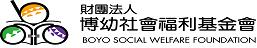 志願服務同意書本人                  知悉學生　　　　　　　 申請財團法人博幼社會福利基金會（以下簡稱「博幼基金會」）助學金60,000元整並獲核准通過(分期核發，直接匯入學生郵局帳戶)，並了解學生                    需於本（   ）年度至隔(   )年期間至合法立案之非營利組織完成300小時志工服務時數。本人了解本項志工服務須於以下時間回報博幼基金會已完成時數：隔年前需至少服務累計達100小時並完成回報。隔年前合併第1點時數統計需至少服務累計達150小時並完成回報。隔年前合併第2點時數統計需完成服務累計達300小時並完成回報。未在上述時間內完成時數並回報者，博幼基金會將暫停核發剩餘款項，並影響下學年申請資格。　　以上本人均了解並同意。監護人：              ，身分證字號：                  戶籍地址：                   　    　        ，電話：               中　　華　　民　　國       　　 年    　　月  　   日